Корректировка программы на период обучения с применением дистанционных образовательных технологийна период с 15  по 20 февраляФ.И.О. учителя: Калашникова Татьяна ЮрьевнаУчебный предмет: Изобразительное искусство.Класс: 6а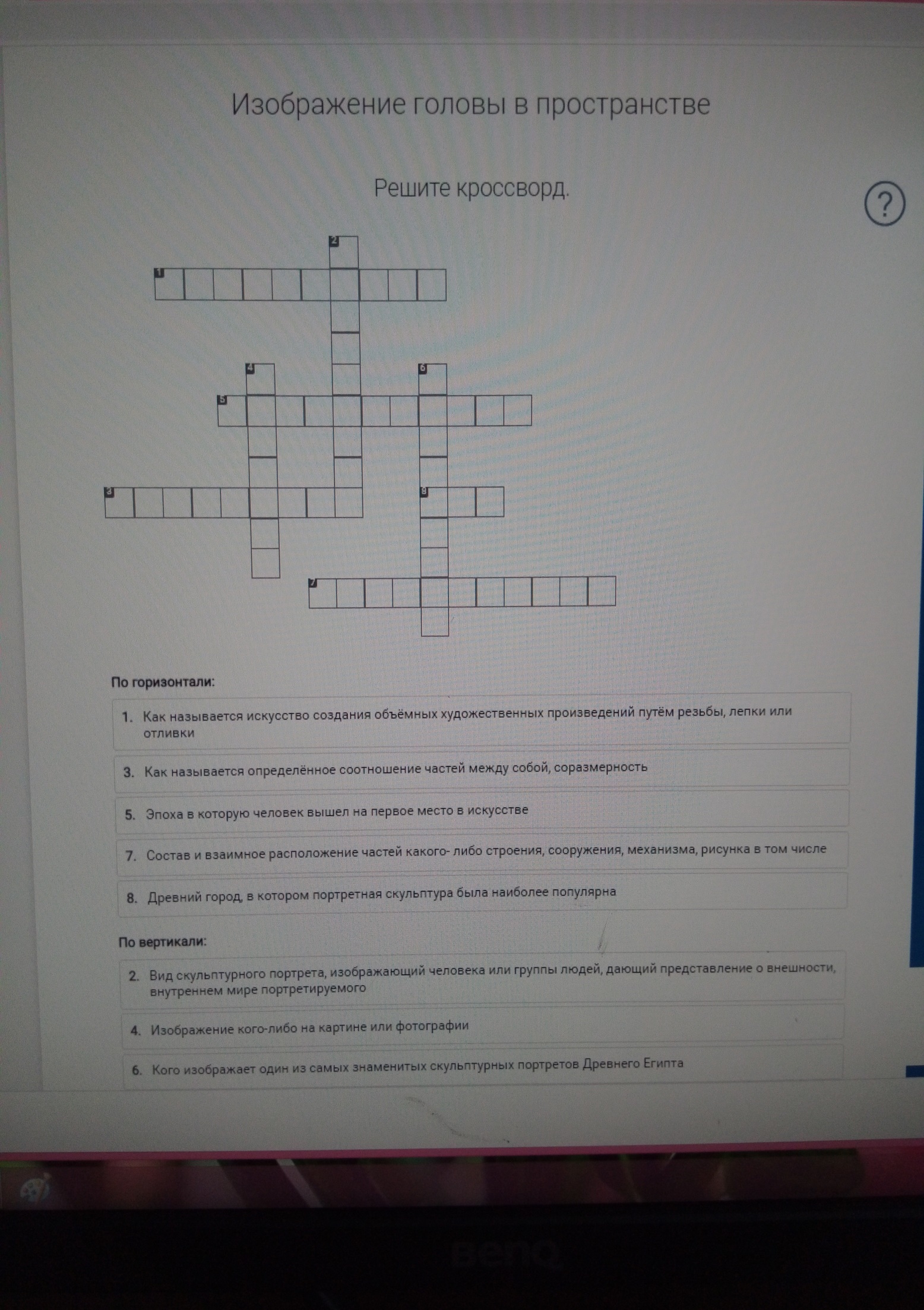 Дата прове-денияТема урокаФорма проведения урокаЗадания с указанием образовательного ресурсаФорма представления результатаДата, времяпредста-вления резуль-татаТекущая аттестация, оценивание15.02«Изображение головы человека в пространстве»Видео-урок. Самостоят. работа учащегося.Образовательн. рес. «Российская электронная школа» - ур. № 11 - 6кл. - теория из раздела, видео, тренировочные задания. Если  ресурс не открывается, -  самостоятельный  поиск информации по теме урока. Ознакомиться с материалом о вариантах и способах изображения головы человека  в объёме (анфас, профиль, три четверти); о принципах изображения головы человека с различно соотнесенными деталями лица (средняя линия рта,  как правильно наметить форму головы на листе и т.д.); о пропорциональных отношениях головы человека; о нанесении  средней линии и создании симметрии лица;Задание: На листе А4 (с учетом  материалов видео-урока или из интернета) создать портрет лица близкого человека (или друга) анфас. Работа в цвете.Можно добавить элементы одежды, украшения, прическу.Фото работы  -  на почту tatiana146sosh@mail.ruили сдача работы в школе (сдать работу кл.руков.- он передаст  мне)01.03(до15час)Фотоотчет или личная сдача20.02«Портрет в скульптуре»Образовательн. рес. «Российская электронная школа» - ур. № 11 - 6кл. - теория из раздела, видео, тренировочные задания. Если  ресурс не открывается, -  самостоятельный  поиск информации по теме урока – «Материалы для создания скульптур».Задание: Решить кроссворд по теме:Вопросы – задания -  если плохо читается  на фото.По горизонтали:1.Как называется искусство создания объёмных художественных произведений путём резьбы, лепки или отливки.3.Как называется определённое соотношение частей между собой, соразмерность5.Эпоха в которую человек вышел на первое место в искусстве7.Состав и взаимное расположение частей какого- либо строения, сооружения, механизма, рисунка в том числе8.Древний город, в котором портретная скульптура была наиболее популярна.По вертикали:2.Вид скульптурного портрета, изображающий человека или группы людей, дающий представление о внешности, внутреннем мире портретируемого4.Изображение кого-либо на картине или фотографии6.Кого изображает один из самых знаменитых скульптурных портретов Древнего ЕгиптаФото работы  -  на почту tatiana146sosh@mail.ruили сдача работы в школе (сдать работу кл.руков.- он передаст  мне)01.03(до15час)Фотоотчет или личная сдача